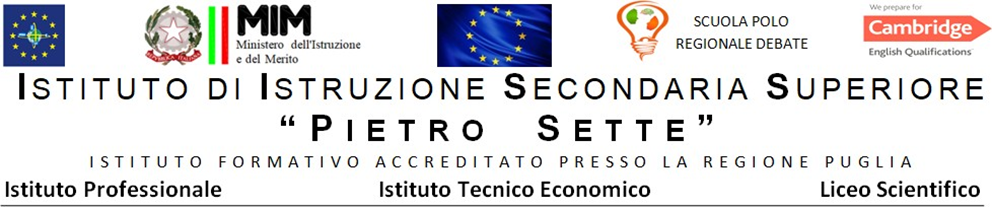 PROGRAMMA DISCIPLINARE DI Scienze Motorie e SportiveMateria Sc. Motorie e SportiveProf. Nacci LucianoClasse 1C ITELibri di testo: Più MovimentoSanteramo in Colle, 05/06/2024Gli Alunni 																					Il Docente_________________________						Prof. Luciano Nacci__________________________________________________ContenutiArgomenti TrattatiU.D.A 1IL CORPO UMANOApparato scheletrico assile e appendicolare- L’apparato locomotoreU.D.A 2L'ALIMENTAZIONEI principi di un'alimentazione sana e sostenibile; l'alimentazione per lo sport; gli squilibri alimentari.- Alimentazione e sport U.D.A 3L'ORIENTEERINGOsservare e leggere le mappe; orientarsi con una mappa in luoghi non conosciuti.- Cenni sulla lettura delle mappeU.D.A 4I GIOCHI SPORTIVITecnica e la tattica dei principali giochi sportivi- Esercitazioni Tecniche individuali e di gruppo alla Pallavolo - Esercitazioni Tecniche individuali dell’atletica leggeraU.D.A 5LE CAPACITÀ MOTORIE Test motori; principi di teoria dell'allenamento; come si costruisce una seduta di allenamento; le capacità fisiche.- Le abilita motorie- SargentTest  – per misurare la potenza alattacida esplosiva ed eplosivo-elastica principalmente degli arti inferiori.